Анимационная программа  «Лига справедливости»Каждый из нас мечтает обладать суперспособностями. Что же поможет их пробудить? Лига Супергероев, вот то, что случится с тобой этим летом. Забудь все блокбастеры MARVEL, это не кино, это реальная жизнь.
Какую лигу выберешь ты? «Лигу Капитана Америка» с его стратегическим мышлением, и дипломатическими способностями; «Лигу Железного Человека» с невероятной силой и скоростью; «Лигу Черной Вдовы» с её харизмой и творческим подходом; «Лигу Человека Муравья» с умением маскироваться и знаниями естествознания.Преодолевай препятствия, иди на встречу страху, прояви справедливость в своих свершениях, докажи, что суперсила, супервыносливость, суперхаризма и суперинтеллект внутри тебя! Когда приблизится угроза, мы будем готовы! 

Мы знаем, кто здесь настоящий супергерой!


Устои Вселенной
Вселенная множество столетий сохраняет свое равновесие благодаря своим ценностям — Ценностям Справедливости: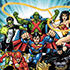 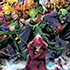 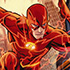 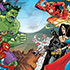 Справедливость дает силы для борьбы со злом во всех его проявлениях.Справедливость дает надежду на достижение возможностей, равных для каждого.Справедливость дает свободу делать свой собственный осознанный выбор.Справедливость обеспечивает уверенность в собственных силах и собственной правоте.Легионеры уважают друг друга и чтут справедливость в отношении к окружающим.Только при поддержке и понимании друг друга наш мир остается несломленным.Вселенная «Лиги Справедливости»
Приезжая в лагерь, каждый участник погружается во вселенную, сошедшую со страниц комиксов. Детям предстоит знакомство с супергероями, живущими здесь и стоящими во главе Лиг, которые отличаются между собой своими направлениями.Участников будет ждать церемония посвящения в одну из Лиг, чтобы начать свой собственный доблестный путь и создать индивидуальный супергеройский образ, который навсегда останется на страницах истории Вселенной «Лиги Справедливости». Находясь в этом мире с каждым днем все больше, дети узнают его особенностях и тайнах. Узнают о существовании артефактов, которые совершенствуют их силы, о существовании закрытых локаций, а также об опасностях, которые их могут там поджидать.

Жизнь во вселенной «Лиги Справедливости»Существующие Лиги
Во Вселенной «Лиги Супергероев» существует четыре Лиги, каждая из которых сильна в определенном направлении и занимается подготовкой супергероев. Каждую лигу возглавляют небезызвестные персонажи, которые уже не раз спасали мир, а теперь готовы взять себе учеников, чтобы передать им свои знания.У участников каждой лиги, есть возможность повысить свой уровень спортивных, творческих, стратегических и адаптационных способностей, участвуя в полевых учениях, тренировках, проходя череду испытаний, которые подготовили для них наставники, а также справляясь с ловушками, которые могут подстроить злодеи, существующие в этом мире.

1. Лига стратегииразвитие стратегических навыков; прокачка интеллектуальных способностей; решение логических задач, головоломок; расшифровка посланий, тайных скриптов; создание новых разработок, изобретений; проведение различных опытов и экспериментов.
2. Лига адаптацииумение адаптироваться в любых условиях; навыки маскировки и шпионажа; выживание в диких условиях; умение ориентироваться на местности; преодоление естественных природных условий и преград.
3. Лига Харизмыпрокачка навыков в творческой сфере; развитие актерских навыков; умение найти нестандартный, креативный подход; навык коммуникации с представителями любых лиг; умение создания доброжелательной атмосферы.
4. Лига стойкостипрокачка физических способностей; развитие выносливости; прокачка силы воли и крепости духа; умение рационально применять силу; навык выходить из сложных ситуаций.
Система уровней
Развивая свои способности в одной из лиг, участники повышают свой индивидуальный уровень, а также уровень Лиги, в которой находятся.Перейти на следующие уровни возможно только путем накопления очков, которые участники получают за прохождение всевозможных заданий и испытаний, победы в межлиговых состязаниях, активное участие в жизни вселенной, заслуги перед лагерем, за отвагу и доблесть во время противостояния злым силам.Переходя на новые уровни, лигионеры смогут активировать доселе закрытые локации и попасть в новые пространства и измерения. Чем выше уровень ученика и его Лиги, тем больше возможностей открывает Вселенная «Лиги супергероев», но также и больше опасностей, ведь у антигероев существуют свои уровни, и чем они выше, тем большую опасность они представляют.

Закрытые локации
Во Вселенной существуют различные закрытые локации (тематики, в которые могут погрузиться участники), чтобы их открыть и переместиться в другое измерение, легионерам нужно достигнуть необходимого уровня. Прокачивая свои знания и навыки до новых уровней, Лиги активируют локации, которые разбросаны по Вселенной. Лиги смогут оказаться где угодно, от центра земли, до самых далеких галактик.Темная сторона Вселенной
В противовес супергеройским Лигам всегда существовала и темная сторона Вселенной. У Наставников Лиг существует множество врагов и недоброжелателей, и никто не знает, кто из злодеев окажется в лагере и восстанет из прошлого.Не стоит забывать и о новых угрозах, с которыми за всю историю еще никто не сталкивался. У легионеров есть возможность противостоять злым силам, только если их уровень выше или совпадает с уровнем злодея.Лиги всегда готовы прийти друг другу на помощь, бывали истории, когда им приходилось объединять свои уровни ради общей победы. За определенные заслуги Лиги могут получать ценные артефакты и аптечки, которые смогут им помочь в случае беды, но главное их оружие это дух и поддержка каждого жителя Вселенной.

Главные противники лиг
Быстрее Флеша (спортивные соревнования)
Возможность узнать у Наставников их супергеройские секреты, пройти обучение в Лиге и попробовать, например, обогнать Флеша — вот, что ждет новоиспеченных Легионеров. Возможно, членам Лиги Стойкости удастся доказать, что они по праву заняли место в рядах учеников Тора, а может их смогут обогнать Легионеры Адаптаци или ловкость Лиги Харизмы окажется впереди всех.
В состязаниях от Флеша наши Легионеры узнают, что окажется решающим — невероятная ловкость, четкие математические расчеты, нестандартный подход или выносливость.

Тень Хаоса (квест на командообразование)
Пока легионеры накапливали энергию во сне для предстоящих вызовов, Алая Ведьма набросила мрак хаоса и выкрала артефакты всех четырех Лиг. У легионеров есть лишь их собственные силы! Хватит ли их уровня для того, чтобы вернуть украденное и вывести Вселенную из суматохи и беспорядка? Есть только один способ это узнать — попробовать! Представителям разных Лиг необходимо объединиться в группы, чтобы артефакт ни одной Лиги не был упущен. Легионерам предстоит опробовать левитировать, уклониться от огненной сферы, пройти сквозь останки хаоса взамен на артефакты. 

Фестиваль «СуперОтрыв» (тематическая дискотека)
Пройдя огромный нелегкий путь, прокачав свои суперспособности, одолев все преграды и трудности, проявляя справедливость по отношению к своим близким, справедливость в принятие судьбоносных решений, ученики по праву становятся настоящими супергероями.

Их история навсегда останется на страницах летописи Вселенной, благодаря их суперсиле, суперхаризме, суперинтеллекту и суперотваге. Героев ждет большое празднование, вся Вселенная в этот час будет зажигать и веселиться в честь восстановления мира и порядка.

Пусть все узнают, кто здесь настоящие СУПЕРГЕРОИ!IIIIIIНовобранцы знакомятся с существующими Лигами и наставниками, проходят квесты знакомятся с территорией вселенной, проходят отборочные испытания, по итогу которых становятся членом одной из Лиг.

Супергеройская сила таится в каждом, настало время ее раскрыть.Присоединившись к Лиге, каждый участник теперь может прокачивать свои силы, которые позволят открывать закрытые локации.

Обогнать Флэша, удивить своей уникальностью Доктора Стренджа, столкнуться в битве с Алой Ведьмой, выполнить задания от Железного Человека, угнаться за Темным Фениксом в другой реальности — все это под силу Лигионерам, если они научатся действовать честно.Проявив себя, доказав, что справедливость существует, Лигионерам выпадает новый вызов вселенной — отстаивая идеалы храбрости, стойкости и проявляя командный дух, совместив возможности всех четырех Лиг, защитить Вселенную от вторжения.

Злодеи повержены — значит в схватке были настоящие супергерои. Вселенная в надежных руках!Барт Аллен (Флеш)Диана Принс (Чудо-женщина)способность передвигаться с запредельными скоростями; способность создания множества копий; контроль своего тела на молекулярном уровне; сверхскоростное мышление; способность проходить через предметы.ограниченная неуязвимость; бессмертие; исцеляющий фактор; полет.Скотт Лэнг (Человек Муравей)Джанет Ван Дайн (Оса)изменение размеров тела; телепатическая связь с насекомыми; специалист в области электроники; кибернетический шлем; перчатки, стреляющие биоэлектрическими зарядами.способность уменьшаться в размерах; способность стрелять биоэлектрической энергией; телепатическая связь с насекомыми; полёт при помощи костюма.Брюс Уэйн (Бетмен)Джин Грей (Темный Феникс)интеллект на уровне гения; лучший в мире детектив; мастер давления и запугивания; мастерство побегов; меткий стрелок.телепатическое бытие, контроль и воздействия; создание космического огня; контроль пространства-времени; самовоскрешение и контроль над жизненной энергией; изменение реальности.Тор Одинсон (Тор)Кара Зор-Эл (Супергёрл)сверхчеловеческая сила, скорость, выносливость, ловкость и стойкость; иммунитет ко всем ядам, болезням, токсинам; неуязвимость и регенерация; контроль над погодой, полёт; способность призывать молнии.сверхчеловеческая сила; способность развивать необычайную скорость; тепловое зрение, ледяное дыхание, суперслух; рентгеновское, инфракрасное, ультрафиолетовое, микроскопические зрение.БлекхартЧеловек-кротЧаровницаАлая ведьмаЛиги cтойкости  сверхчеловеческие физические характеристики;   высокий уровень интеллекта;   телекинез и левитация;   неуязвимость и регенерация;   телепортация;   изменение формы;   контроль над разумом и управление энергией.Лиги стратегии  гениальный интеллект;   усиленные чувства.Лиги харизмы  телепатия и управление сознанием;   перемещение в пространстве и времени;   создание энергетических зарядов;   левитация и телепортация;   манипуляция иллюзиями;   изменение формы тела;   управление временем.Лиги адаптации  заставляет происходить наименее вероятные вещи;   телекинез, телепатия, левитация;   манипуляция реальности;   создание светящихся сфер разрушающих биополя.